GRAPHIC DESIGN 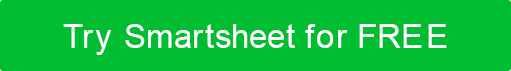 CREATIVE BRIEF 
TEMPLATE 
projectOBJECTIVE What does the project work to achieve?CREATIVE / DESIGN ELEMENTS What are the fundamental creative/design components of the project 
(i.e., the style guides, look and feel, and specific printed pieces)?TARGET AUDIENCEATTITUDECOMPETITIVE ANALYSIS Discuss your research, including any inspiration you’ve gotten from outside sources.IMAGE REQUIREMENTSSCHEDULEInclude your projected timeline, important dates, deadlines, etc.comments and approvalCLIENTPROJECT 
NAMEBRANDCONTACTPRODUCTCONTACTDATEAUTHORPURPOSEWhy?OPPORTUNITYUltimate impact?MESSAGEWhat are we trying to say?RESOURCESDELIVERABLESPROJECT TARGETWho are we trying to reach?BRAND TARGETWho does the brand speak to?DESIRED REACTIONWhat actions do you wish your market to take?PROJECT TONEWhat traits are we trying to convey?BRAND PERSONALITYWhat characteristics define the brand?PROJECTED TIMELINEJanuary 15th – February 5th, 20XXDATEMILESTONECOMMENTSAPPROVALNAMESIGNATUREDATEAPPROVALDISCLAIMERAny articles, templates, or information provided by Smartsheet on the website are for reference only. While we strive to keep the information up to date and correct, we make no representations or warranties of any kind, express or implied, about the completeness, accuracy, reliability, suitability, or availability with respect to the website or the information, articles, templates, or related graphics contained on the website. Any reliance you place on such information is therefore strictly at your own risk.